АДИСТИН ПАСПОРТУ                                                                  Идентификациясы    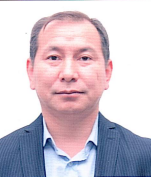 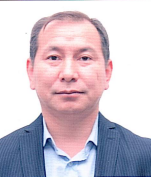                                                                            1. Фамилиясы: Самаров                                                                            2. Аты: Айбек                                                                           3. Атасынын аты:                                                                            4. Жынысы: эркек                                                                           5. Туулган жылы: 15. 03. 1976-ж.                                                          6. Туулган жери:  Нарын облусу                                                                           7. Улуту: кыргыз                                                                           8. Жарандыгы:   Кыргыз  РеспубликасыБилими1. Аталышы  Ж. Баласагын атындагы КУУ, Чыгыш таануу факультети  ЖОЖду бүтүргөн жылы:  1993-1998-ж. Мамлекети:  Кыргыз Республикасы2. Аспирантуранын түрү(к/c) күндүзгү бөлүм ЖОЖ (уюм) И.Арабаев атындагы Кыргыз мамлекеттик университети Бүтүргөн жылы: 2017-ж.Мамлекети:  Кыргыз Республикасы3. Докторантуранын түрү (к/c) сырттан окуу ЖОЖ (уюм)Бүтүргөн жылы Мамлекети:  Кыргыз РеспубликасыИштеген жери1. Мамлекети:  Кыргыз  Республикасы2. Облусу:   Чүй облусу, Бишкеке шаары3. Уюм :  И.Арабаев атындагы Кыргыз мамлекеттик университет4. Кызмат орду: И.Арабаев атындагы Кыргыз мамлекеттик университетинин Японтаануу институтунун директору Окумуштуулук даражасынын бар экендигиОкумуштуулук даражасы (К ) Илим тармагы Адистигинин шифры (илимий кызматкерлердин номенклатурасы боюнча)  Даража берилген датасыОкумуштуулук наамынын бар экендиги1. Окумуштуулук наамы (доцент/ уик) - Адистиги Наам ыйгарылган  датасы-Академиялык наамынын бар экендигиНаамы _____________ Академия ______________ Наамы _____________ Академия ______________Илимий жыйынтыктары (бардыгы)Илимий эмгектердин саны  11 Монографиясы Окуу-методикасы  Илимий эмгектери:Негизгилери: илимий адистигинин шифры- 13.00.01- жалпы педагогика, педагогиканын жана билим берүүнүн тарыхы1. Самаров, А. С. Современная система высшего образования Японии: традиции и тенденции развития [Текст] / А. Самаров // Педагогические науки. – 2022. – № 4. – С. 20-24. 2. Самаров, А. С. Сравнительный анализ систем высшего образования Кыргызстана и Японии [Текст] / А. Самаров // Педагогические науки. – 2022. – № 4 – С. 25-27. 3. Самаров, А. Япон билим берүү системасынын өнүгүшүнүн өбөлгөлөрү [Текст] / А. Самаров // Вестник КГУ им. И. Арабаева. – 2021. – №3. – 134-138-бб. 4. Самаров, А. Глобалдаштыруу процесстеринин доорунда Японияда заманбап жогорку билим берүү [Текст] / А. Самаров // Вестник КГУ им. И. Арабаева. – 2022. – №2. – 171-179-бб. 5. Самаров, А. Кыргызстандын жана Япониянын жогорку кесиптик билим берүү системаларынын салыштырма анализи [Текст] / А. Самаров // Вестник КГУ им. И. Арабаева. – 2022. – №4. – 352-357-бб. 6. Самаров, А. Кыргызстандын жождорунун студенттеринин япон тилин үйрөнүүдөгү муктаждыктарын изилдөөнү анализдөө [Текст] / А. Самаров // Вестник КНУ им. Ж. Баласагына. – 2022. – №2 (110). – 170-179-бб. 7. Самаров, А. Кыргызстан жана Япониядагы азыркы жогорку билим берүү (салыштырма анализи) [Текст] / А. Самаров // Вестник КНУ им. Ж. Баласагына. – 2022. – №2 (110). – 158-170-бб. 8. Самаров, А. Кыргыз окумуштууларынын жогорку билим берүү системасын салыштырма изилдөөлөрү [Текст] / А. Самаров // Вестник Кыргызстана 1(1). – 2023. – 75-82-бб. 9. Самаров, А. Кыргызстан менен Япониянын жогорку билим берүү системасын салыштырма талдоонун методологиялык мамилелери [Текст] / А. Самаров // Вестник Кыргызстана 1(1). – 2023. – 82-88-бб. 10. Самаров, А. Возможности исследований в сравнительной педагогике в освоении педагогического опыта [Текст] / А. Самаров // Эпоха науки. –  №36. – 2023. – С. 351-358.11. Самаров, А. Структура образовательных программ системы высшего образования Кыргызской Республики [Текст] / А. Самаров // Эпоха науки. – №36 – 2023. – С. 359-363.Кошумча: И 93  Ито.Х., Самаров А. Японско-английско-русский краткий терминологический словарь по бетонному покрытию. Б.,2013г. 74стр.Кеңештин курамына киргизилишине мүмкун болгон адистиги (шифры)1. Негизги: 13.00.012. Чектеш адистиги:3. Кошумча адистиги:Толтурулган датасы: 2023-жыл, 25-сентябрь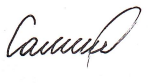 Подпись 